COUNTRIES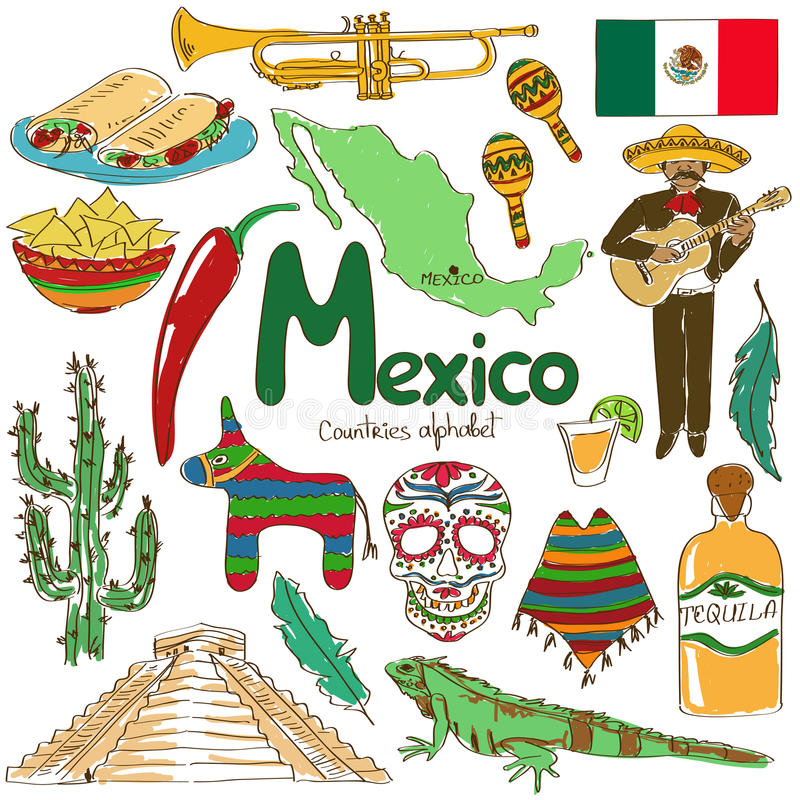 I will talk about Mexico. Mexico is in North America.The capital of Mexico is Mexico City.Its flag is green, white, and red.The typical food are tacos, nachos, chili. The typical drink is tequila.The typical music is mariachi.In the celebrations there are piñatas and sugar skulls.In Mexico there are iguanas and cactus.There are many archeological áreas in Mexico. The pyramid in the image is the pyramid of Chichen Itza in Yucatan.* HomeworkElaborar una descripción similar al ejemplo de arriba utilizando el verbo BE y el THERE IS / THERE ARE para indicar que hay en cada país. Además investigar el nombre de edificios/monumentos, ropa, baile, comida típica de cada país. Elaborarla en su libreta, y preparar una breve exposición de la misma para el día lunes.A continuación se enlistan los países que cada uno expondrá e investigará para la tarea.Maria Fernanda   AustraliaSantiago Doroteo  Brazil Mia Huerta  Canada Jesus Alejandro  ChinaEmmanuel Medina  DenmarkDaniela Medrano  EgyptJacqueline Miranda  England Liam Mota  FranceDavid Munguia  GermanSissy Corinne  IndiaAmerica Mya  IrelandLuis Diego  ItalyArantza Romero  Japan Luis Manuel  QatarAmanda Sue  RussiaDevany  SpainAna Patricia  SwitzerlandSantiago Vega  USAThana  WalesFatima Uvera  Kenya